COLEGIO LA PAZ A.C.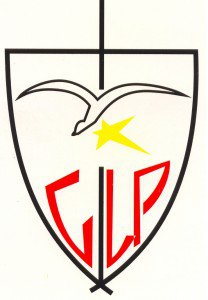 SECUNDARIACICLO ESCOLAR 2019- 2020Ejercicio del 17 al 20 de marzoLes recuerdo que estamos en el tema: " El don de ser persona", hemos revisado diferentes conceptos que construyen la sexualidad, además de las diferencias que hay entre hombres y mujeres. Así como la importancia de hacer conciencia de la identidad como hijo de Dios participante de la sociedad actual.Pon atención en el video y realiza la actividad (el enlace del video está en el mensaje de edublogs)¿De qué trata el video? Haz una lista de 5 formas en las que se falta al respeto a la mujerHaz una lista de 5 formas en las que se falta al respeto al hombreLee el siguiente texto y contesta.El Papa Francisco, 15, junio, 2018, condenó toda forma de abuso de la mujer, pero fue más lejos. Dijo: “un hombre sin una mujer junto a él – sea una madre, una hermana, una esposa, una compañera de trabajo, una amiga – ese hombre solo no es la imagen de Dios.” Zenit lo traduce así "las mujeres son precisamente “aquello que falta a todos los hombres para ser imagen y semejanza de Dios”.  https://es.zenit.org/articles/santa-marta-jesus-dignifica-a-la-mujer-y-la-pone-al-mismo-nivel-que-el-hombre/. Esto significa que un hombre no es hombre hasta que sea capaz de amar y ser amado por las mujeres en su vida. Igualmente, la mujer necesita del hombre. Pero el amor que necesitamos dar y recibir es el amor de Dios, el amor de Cristo crucificado y no el que da el mundo que no es amor sino egoísmo y nos ha llevado a la ruina.Papa Francisco (Catequesis, audiencia general, 15 de abril de 2015) w2.vatican.vaLa experiencia nos lo enseña: para conocerse bien y crecer armónicamente el ser humano necesita de la reciprocidad entre hombre y mujer. Cuando esto no se da, se ven las consecuencias.Estamos hechos para escucharnos y ayudarnos mutuamente. Podemos decir que, sin el enriquecimiento recíproco en esta relación, en el pensamiento y en la acción, en los afectos y en el trabajo, incluso en la fe, los dos no pueden ni siquiera comprender en profundidad lo que significa ser hombre y mujer.[...] Es indudable que debemos hacer mucho más en favor de la mujer, si queremos volver a dar más fuerza a la reciprocidad entre hombres y mujeres.Tomando en cuenta el análisis de la realidad que hiciste al principio del ejercicio. Y todo lo que incluye la construcción de la sexualidad:Hombres y mujeres somos diferentes para complementarnosMi cuerpo es parte de mi sexualidadLos roles de género como opción, no como etiquetaLos sentimientos como parte de la sexualidadEl acto sexual como un regalo de DiosElabora un “decálogo para la construcción de la sexualidad”, es decir elige 10 normas que nos ayuden a ser respetuosos con nosotros mismos y con los demás.Contesta: ¿Por qué elegí esas reglas?¿Cómo pueden ayudarme de acuerdo a lo que vivo actualmente?¿Qué cambios tendré que hacer para vivir mi sexualidad desde el respeto?